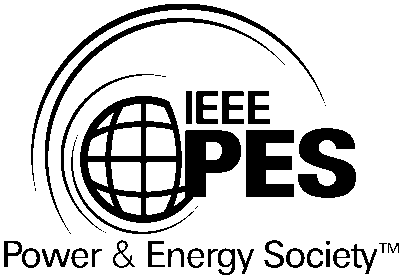 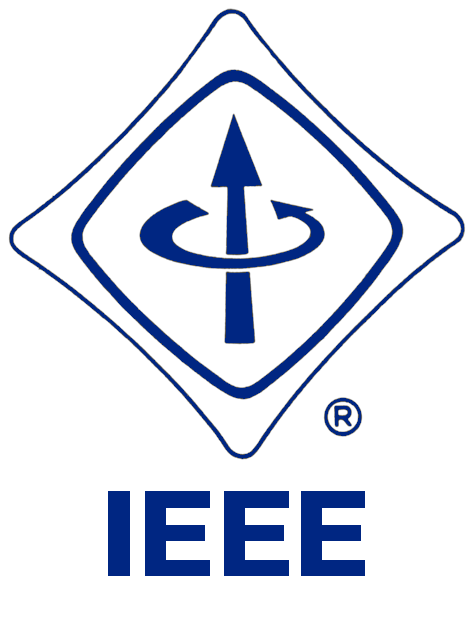 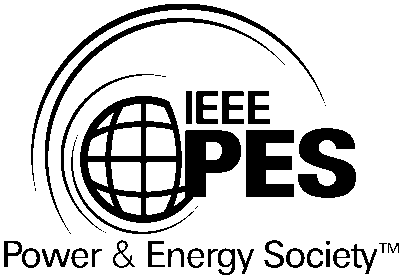 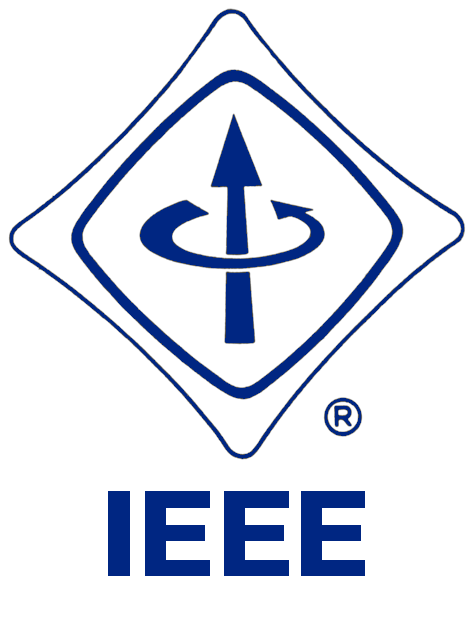 2019 IEEE PES Chicago ChapterOutstanding Engineer AwardAward:Up to two awards (one for each experience level) are presented annually to engineers that best fit the selection criteria as determined by the IEEE PES Chicago Chapter Executive Committee.  Recipients will receive personal recognition, a monetary award ($500 for less experienced category, $500 for more experienced category), and an Outstanding Engineer Award Plaque that will be presented in front of the chapter at the May 2020 meeting.  Members are recognized in one of two categories: “less experienced” (less than 15 years since graduating with their first professional degree) or “more experienced” (15 or more years since graduation).Criteria:Outstanding technical contributions to the power and energy profession. Outstanding professional and leadership contributions to the power and energy profession.Significant contributions to the local community representing the power and energy profession.Outstanding contributions in the area of power and energy education.Service to the Power and Energy Society and/or IEEE.PES and IEEE membership.Submit nominations by March 15, 2020 to Andreas Brandt, IEEE PES Chicago Chapter Awards Chair, at Andreas.Brandt@ComEd.com.   The subject line of the e-mail should read “IEEE PES: Nomination for PES Outstanding Engineer” to ensure that your nomination is received.  A confirmation e-mail will be sent to verify that the nomination was received.  If you do not receive a confirmation, please call Andreas at 708-606-3884 to verify that the nomination was received.  Winner to be notified by April 10, 2020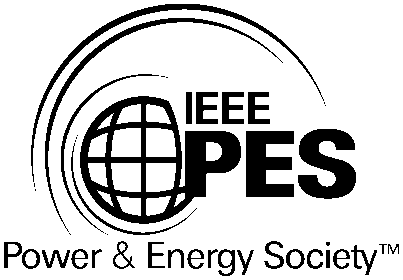 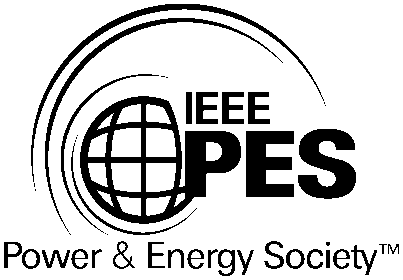 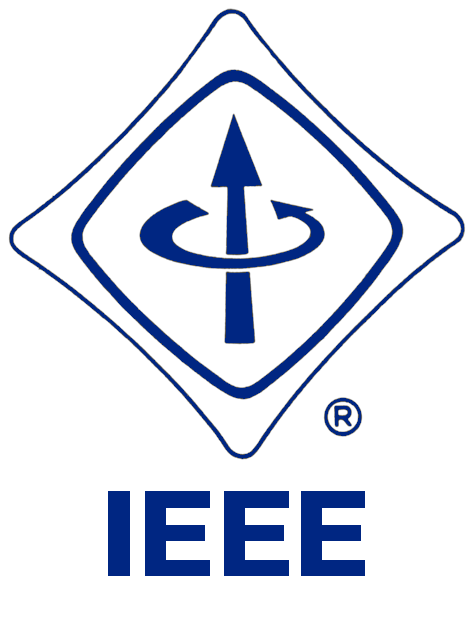 2019 IEEE PES Chicago ChapterOutstanding Engineer AwardNomination FormSubmit to: Andreas Brandt, IEEE PES Chicago Chapter Awards Chair, Andreas.Brandt@ComEd.comSubject: IEEE PES: Nomination for PES Outstanding EngineerDue by March 15, 2020*Recipient must be a member of both IEEE and PES.  Please include member number if known, but nominations may be submitted without the number if it is unavailable.Please summarize in 500 words or less why this person should be awarded the 2019 IEEE PES Chicago Chapter Outstanding Engineer Award.  Use additional sheets as necessary.Name of Nominator: Name of Outstanding Engineer Award Nominee: IEEE Member Number of Nominee (if known)*:Award Category (Check one):  15 or more years of experience (UG degree before December 31, 2004) less than 15 years of experience (UG degree after December 31, 2004)